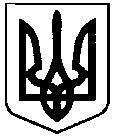 СВАТІВСЬКА МІСЬКА РАДАВИКОНАВЧИЙ КОМІТЕТРІШЕННЯвід  «16» серпня  2018 р.                          м. Сватове                                                № 61   «Про  надання Ковальову С.М дозволу на прийняття в дар на ім’я малолітньої дочки  Колесник Марії Андріївни квартиру»	Розглянувши заяву Ковальова Сергія Миколайовича 1958 р. н, який проживає м. Сватове, вул. Сонячна, 7, та заяву Колесник Оксани Володимирівні 1986 р. н., яка  проживає м. Сватове, вул. Весела, 44, з проханням надати   дозвіл Ковальову Сергію Миколайовичу   прийняти в дар від Солодкої  Ганни Сергіївни на ім’я їхньої малолітньої дочки  Колесник Марії Сергіївни, 14.12.2008 р. н,  квартиру в м. Харків, провулок Шевченківський, 30/145, дослідивши додані документи орган опіки та піклування вважає вчинення такого правочину в інтересах малолітньої дитини, керуючись ст. 177 СК України, ст.34 Закону України « Про місцеве самоврядування в Україні»,	Виконавчий комітет Сватівської міської радиВИРІШИВ:Надати Ковальову Сергію Миколайовичу дозвіл на прийняття в дар на ім’я малолітньої доньки  Колесник Марії Сергіївні, 14.12.2008 р. н.    квартиру в м. Харків провулок Шевченківський, 30/145. від Солодкої Ганни Сергіївни.Контроль за виконання даного рішення покласти на заступника міського голови з питань діяльності виконавчих органів ради Фоменко А.Л.Сватівський міський голова 			                     Є.В. Рибалко 